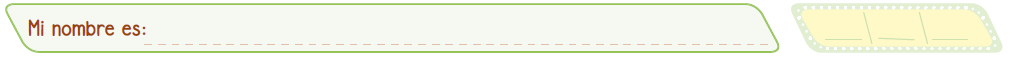 Las frutas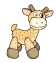 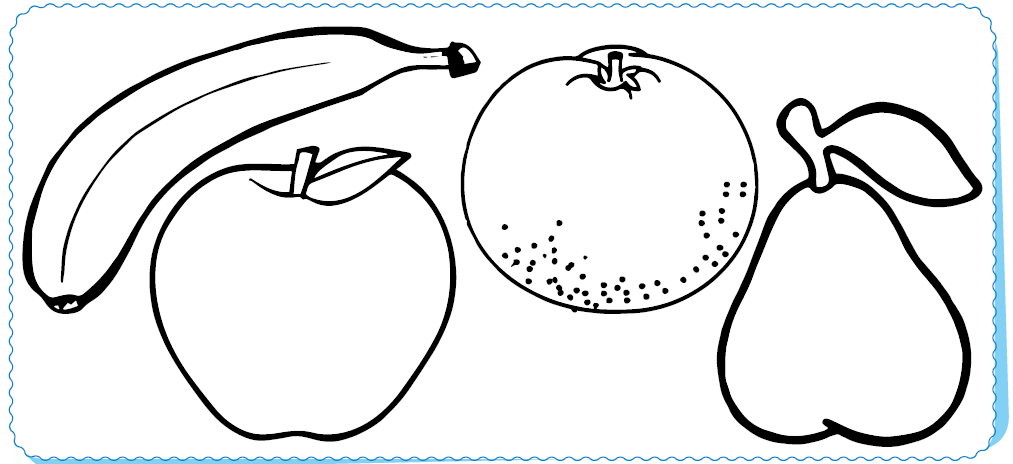 